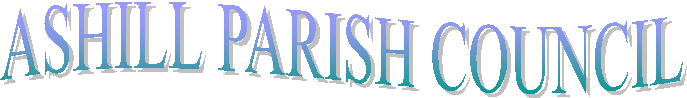 THE NEXT MEETING WILL BE HELD ONTUESDAY 22ND JUNE 2021 at 7.30pm                                                        INTHE  COMMUNITY CENTREMEMBERS OF THE PUBLIC ARE INVITED TO ATTEND AND CAN ASK QUESTIONS IN THE OPEN PART OF THE MEETING.SAFETY GUIDELINES WILL BE IN PLACE AND YOU ARE REQUESTED TO WEAR A FACE COVERING.IF YOU WISH TO RAISE ANY QUESTIONS IT WOULD BE HELPFUL IF THESE COULD BE PRESENTED TO THE CLERK BEFOREHAND BY Email ashillparishclerk@btinternet.com                                                                                     J.S.Sangster                                                                                      Clerk/Financial Officer